DAMPAK ASEAN-CHINA FREE TRADE AREA (ACFTA) TERHADAP USAHA MIKRO KECIL MENENGAH (UMKM) DI INDONESIA: STUDI KASUS UMKM DI JAWA BARAT SKRIPSIDiajukan untuk Memenuhi Salah Satu Syarat Dalam Menempuh Ujian Sarjana Program Strata SatuPada Jurusan Ilmu Hubungan InternasionalOlehMutia HardianiNIM 132030192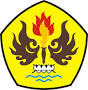 PROGRAM STUDI ILMU HUBUNGAN INTERNASIONALFAKULTAS ILMU SOSIAL DAN ILMU POLITIKUNIVERSITAS PASUNDANBANDUNG2017